Special MIC – Distributed Energy Resources (DER)PJM Conference and Training CenterApril 10, 20179:30 a.m. – 3:30 p.m. ESTAdministration (9:30 – 9:45)Mr. Baker will call the meeting to order, review the agenda and ask for amendments to the agenda.Mr. Gledhill will review meeting participation guidelines and the minutes from the March 2nd meeting.  Attendance will be taken offline from a combination of in-person and WebEx attendees.Mr. Baker will review the work plan and take feedback on the timeline for completion.Station Power DER (9:45 – 10:15)Mr. Levitt will provide a recap of a recent PJM site visit to a solar/storage facility and provide clarification of rules related to these types of facilities.Author: Andrew GledhillAntitrust:You may not discuss any topics that violate, or that might appear to violate, the antitrust laws including but not limited to agreements between or among competitors regarding prices, bid and offer practices, availability of service, product design, terms of sale, division of markets, allocation of customers or any other activity that might unreasonably restrain competition.  If any of these items are discussed the chair will re-direct the conversation.  If the conversation still persists, parties will be asked to leave the meeting or the meeting will be adjourned.Code of Conduct:As a mandatory condition of attendance at today's meeting, attendees agree to adhere to the PJM Code of Conduct as detailed in PJM Manual M-34 section 4.5, including, but not limited to, participants' responsibilities and rules regarding the dissemination of meeting discussion and materials.Public Meetings/Media Participation: Unless otherwise noted, PJM stakeholder meetings are open to the public and to members of the media. Members of the media are asked to announce their attendance at all PJM stakeholder meetings at the beginning of the meeting or at the point they join a meeting already in progress. Members of the Media are reminded that speakers at PJM meetings cannot be quoted without explicit permission from the speaker. PJM Members are reminded that "detailed transcriptional meeting notes" and white board notes from "brainstorming sessions" shall not be disseminated. Stakeholders are also not allowed to create audio, video or online recordings of PJM meetings.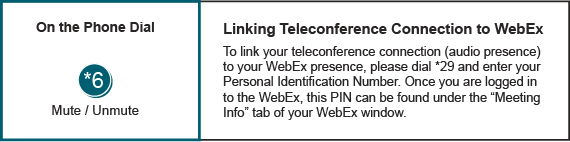 PJM Report on Distributed Energy Resources (10:15 – 11:00)PJM Report on Distributed Energy Resources (10:15 – 11:00)PJM Report on Distributed Energy Resources (10:15 – 11:00)Mr. Langbein will provide a walk-through of a recently published report on DER in PJM.  The report will posted with this meeting’s materials and can also be found here.Mr. Langbein will provide a walk-through of a recently published report on DER in PJM.  The report will posted with this meeting’s materials and can also be found here.Mr. Langbein will provide a walk-through of a recently published report on DER in PJM.  The report will posted with this meeting’s materials and can also be found here.Consensus Based Issue Resolution Process (11:00 – 11:45)Consensus Based Issue Resolution Process (11:00 – 11:45)Consensus Based Issue Resolution Process (11:00 – 11:45)Mr. Baker will review the solutions matrix and stakeholders will focus discussion on existing and new solution options.Planning Committee Update (12:30 – 1:00)Mr. Berner, Manager, Interconnection Analysis, will review the items related to DER that were sent to the Planning Committee for discussion.Discussion of Storage Voltage Distribution System Impacts (1:00 – 1:30)Mr. Levitt will lead a discussion on the potential need for additional studies to address distribution system impacts.Mr. Baker will review the solutions matrix and stakeholders will focus discussion on existing and new solution options.Planning Committee Update (12:30 – 1:00)Mr. Berner, Manager, Interconnection Analysis, will review the items related to DER that were sent to the Planning Committee for discussion.Discussion of Storage Voltage Distribution System Impacts (1:00 – 1:30)Mr. Levitt will lead a discussion on the potential need for additional studies to address distribution system impacts.Mr. Baker will review the solutions matrix and stakeholders will focus discussion on existing and new solution options.Planning Committee Update (12:30 – 1:00)Mr. Berner, Manager, Interconnection Analysis, will review the items related to DER that were sent to the Planning Committee for discussion.Discussion of Storage Voltage Distribution System Impacts (1:00 – 1:30)Mr. Levitt will lead a discussion on the potential need for additional studies to address distribution system impacts.Stakeholder Case Studies (1:30 – 3:15)Stakeholder Case Studies (1:30 – 3:15)Stakeholder Case Studies (1:30 – 3:15)Mr. Adams, AF Mensah, will present a project case study regarding distributed and behind-the-meter battery storage.  The purpose of this case study is to discuss market rules and interconnection procedures today, and test the application of solutions options in the matrix this type of a project.Mr. Harripersad, True Green Capital, will present on experience with the small generator interconnection process in PJM.Mr. Adams, AF Mensah, will present a project case study regarding distributed and behind-the-meter battery storage.  The purpose of this case study is to discuss market rules and interconnection procedures today, and test the application of solutions options in the matrix this type of a project.Mr. Harripersad, True Green Capital, will present on experience with the small generator interconnection process in PJM.Mr. Adams, AF Mensah, will present a project case study regarding distributed and behind-the-meter battery storage.  The purpose of this case study is to discuss market rules and interconnection procedures today, and test the application of solutions options in the matrix this type of a project.Mr. Harripersad, True Green Capital, will present on experience with the small generator interconnection process in PJM.Wrap-up and Future Agenda Items (3:15 – 3:30)Wrap-up and Future Agenda Items (3:15 – 3:30)Wrap-up and Future Agenda Items (3:15 – 3:30)Mr. Baker will summarize action items and ask stakeholders for discussion topics and meeting materials needed to make progress towards solution options that have consensus.Mr. Baker will summarize action items and ask stakeholders for discussion topics and meeting materials needed to make progress towards solution options that have consensus.Mr. Baker will summarize action items and ask stakeholders for discussion topics and meeting materials needed to make progress towards solution options that have consensus.May 1, 20179:30 a.m – 3:30 p.m.PJM Conference & Training Center/ WebExJune 1, 20179:30 a.m – 3:30 p.m.PJM Conference & Training Center/ WebExJuly 7, 20179:30 a.m – 3:30 p.m.PJM Conference & Training Center/ WebExAugust 1, 20179:30 a.m – 3:30 p.m.PJM Conference & Training Center/ WebEx